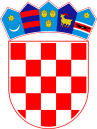   REPUBLIKA HRVATSKAVARAŽDINSKA ŽUPANIJA         OPĆINA VINICA          Općinsko vijećeKLASA: 024-04/23-01/41URBROJ: 2186-11-23-1Vinica, 20. studenog 2023. godineNa temelju članka članka 31. stavka 3. Zakona o postupanju s nezakonito izgrađenim zgradama („Narodne novine“ 86/12 i 143/13, 65/17, 14/19) te članka 30. Statuta Općine Vinica („Službeni vjesnik Varaždinske županije“ 30/20., 09/21.), Općinsko vijeće Općine Vinica na sjednici održanoj dana 20. studenog 2023. godine donijelo jePROGRAMutroška sredstava naknade za zadržavanje nezakonito izgrađenih zgrada u 2024. godiniČlanak 1.Programom utroška sredstava naknade za zadržavanje nezakonito izgrađenih zgrada u prostoru za 2024. godinu (u daljnjem tekstu:  Program) utvrđuje se namjena trošenja sredstva ostvarenih od naknada za zadržavanje nezakonito izgrađenih zgrada kao prihoda Proračuna Općine Vinica u 2024. godini . Članak 2.Sredstva naknade za zadržavanje nezakonito izgrađenih zgrada u prostoru zajednički su prihod državnog (40%)  i županijskog proračuna (30%)  te proračuna jedinica lokalne samouprave (30%)  na čijem se području nalazi zgrada koja se ozakonjuje.Članak 3.Prihod od naknade za zadržavanje nezakonito izgrađenih zgrada  u 2024. godini planiran je u iznosu od 2.654,00 €.U skladu s odredbama Zakona o, postupanju s nezakonito izgrađenim zgradama   sredstva od naknade utrošiti će se za gradnju objekta i uređaja komunalne infrastrukture.Članak 4.Ovaj Program stupa na snagu osam dana od dana objave u „Službenom vjesniku Varaždinske županije“, a primjenjuje se od 01. siječnja 2024. godine.									PREDSJEDNIK								Općinskog vijeća Općine Vinica									Predrag Štromar